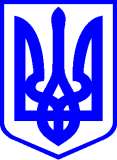 КИЇВСЬКА МІСЬКА РАДАІІ сесія ІХ СКЛИКАННЯРІШЕННЯ____________№_______________ 							ПРОЄКТПро внесення змін міської цільової програми«Діти. Сім’я. Столиця на 2022-2024 роки»	Відповідно до пункту 22 частини першої статті 26 Закону України «Про місцеве самоврядування в Україні», рішень Київської міської ради від 29 жовтня 2009 року № 520/2589 «Про Порядок розроблення, затвердження та виконання міських цільових програм у місті Києві», від 09 грудня 2021 року № 3704/3745 «Про бюджет міста Києва на 2022 рік», враховуючи розпорядження виконавчого органу Київської міської ради (Київської міської державної адміністрації) від 31 січня 2022 року № 237 «Про схвалення змін до міської цільової програми «Діти. Сім’я. Столиця на 2022-2024 роки», з метою забезпечення оптимального функціонування цілісної системи захисту прав дітей, які опинилися в складних життєвих обставинах, дітей, які залишилися без батьківського піклування, дітей-сиріт та дітей, позбавлених батьківського піклування, Київська міська рада ВИРІШИЛА:Внести зміни до міської цільової програми «Діти. Сім’я. Столиця на 2022-2024 роки» затвердженої рішенням Київської міської ради від 08 липня 2021 року № 1590/1631, виклавши її в новій редакції, що додається.Оприлюднити це рішення у встановленому порядку.Контроль за виконанням цього рішення покласти на постійну комісію Київської міської ради з питань освіти і науки, сім’ї, молоді та спорту та постійну комісію Київської міської ради з питань бюджету та соціально-економічного розвитку.Київський міський голова						Віталій КЛИЧКОЗАТВЕРДЖЕНОрішення Київської міської ради  від 08 липня 2021 року № 1590/1631                                   (у редакції рішення Київської міської ради від				№	)«МІСЬКА ЦІЛЬОВА ПРОГРАМА «ДІТИ.СІМ’Я.СТОЛИЦЯНА 2022-2024 РОКИ»І. ПАСПОРТ міської цільової програми «Діти. Сім’я. Столиця на 2022-2024 роки»II. ВИЗНАЧЕННЯ ПРОБЛЕМИ, НА РОЗВ’ЯЗАННЯ ЯКОЇ СПРЯМОВАНА ПРОГРАМАУ будь-якому суспільстві турбота про дітей складає основу державної та регіональної соціальної політики. Проблеми, пов'язані із запобіганням сирітству, життєзабезпеченням і розвитком дітей, сімей, які з різних причин потрапляють у складні життєві обставини, настільки масштабні й різноманітні, що вимагають для їхнього вирішення скоординованих зусиль державних і суспільних інститутів. Все це викликає необхідність проведення комплексних заходів на міському рівні. Крім того, існує потреба у введенні нових видів, форм та методів роботи, системному моніторингу їх результативності. Станом на 01 січня 2021 року на обліку Служби у справах дітей та сім’ї виконавчого органу Київської міської ради (Київської міської державної адміністрації) перебуває 1600 дітей, які опинились у складних життєвих обставинах (2019 рік – 1073 дитини, 2018 рік – 650 дітей). Слід зазначити, що до цієї категорії також належать діти, яких переміщено із зони проведення антитерористичної операції та тимчасово окупованих територій. Щороку на даному обліку з’являються більше 200 нових дітей. У результаті проведеної роботи з батьками для 40% дітей вдається зберегти родину, але кожна четверта дитина стає соціальною сиротою.Станом на 01 січня 2021 року  в місті Києві на обліку перебуває 2357 дітей-сиріт та дітей, позбавлених батьківського піклування (2019 рік – 2379 дітей-сиріт та дітей, позбавлених батьківського піклування, 2018 рік – 2365). З них 168 продовжують перебувати поза сімейним оточенням і потребують забезпечення права на виховання в сім’ї ( 2019 рік – 246,  2018 рік - 239 дітей). Неефективність інституційної опіки над дітьми-сиротами доведено науково та практично. При значних матеріальних витратах дана система  наносить непоправну шкоду психічному здоров’ю дитини та практично позбавляє дитину права на сімейне виховання. Подальший розвиток та підтримка сімейних форм виховання дасть змогу реалізувати право кожної дитини-сироти на сімейне виховання.Пріоритетною також є діяльність, спрямована на профілактику та мінімізацію сімейного неблагополуччя шляхом надання соціальних послуг дітям, молоді та сім’ям, які перебувають у складних життєвих обставинах та потребують сторонньої допомоги. Спеціалісти центрів соціальних служб міста Києва здійснюють комплексну соціальну роботу із столичними родинами, які одержують практичну підтримку у подоланні складних життєвих обставин -  це родини, в яких виховуються діти та молодь з інвалідністю, родини у кризі, які перебувають у зоні посиленої уваги соціальних працівників. Мова йде про сім’ї, де є алко-/наркозалежні члени родини; постраждалі від торгівлі людьми; родини опікунів, патронатні сім’ї, прийомні сім’ї та дитячі будинки сімейного типу; родини, яких торкнулася проблема ВІЛ/СНІДу; учасники АТО/ООС та члени їх сімей; сім’ї внутрішньо переміщених осіб; клієнтами є особи, які мають проблеми із законом та члени їхніх сімей. Станом на 01 січня 2021 року до районних в місті Києві центрів соціальних служб надійшло 21635 повідомлень/звернень щодо сімей з дітьми, які перебувають у складних життєвих обставинах (2018 - 23674, 2019 - 20901). За  результатами опрацювання повідомлень та самозвернень клієнтів здійснено 11546 оцінок потреб сімей/осіб (2018 - 19020, 2019 - 13772), охоплено соціальними послугами 20063 сім’ї/особи (2018 - 20989, 2019 - 19653), у яких виховується 23113 дітей (2018 - 24301, 2019 - 23365).На обліку центрів соціальних служб перебували 6579 сімей, які перебувають у складних життєвих обставинах (2018 - 6065, 2019 - 7163), у яких виховуються 9392 дитини (2018 - 8499, 2019 - 9149). Заходами соціального супроводу охоплено 1150 сімей, що становить 17,5 % зазначеної кількості сімей, які перебувають у складних життєвих обставинах (2018 рік -1058 (17,4%), 2019 рік - 1157 (16,1%)).  За результатами роботи із сім’ями, які перебувають у складних життєвих обставинах (6579 сімей) подолано складні життєві обставини у 1441 сім’ї, мінімізовано складні життєві обставини у 4059 сім’ях (2018 рік - подолано СЖО - 589, мінімізовано - 2708; 2019 рік - подолано СЖО - 1161, мінімізовано - 4011).За статистичними даними Служби у справах дітей та сім’ї з 2017 по 2020 рік чисельність дітей, яких взято на облік, як таких, що опинилися в складних життєвих обставинах, зросла на 17 % (за рахунок дітей, які переміщені із зони АТО та постраждали від воєнних дій). За останні роки  (2018-2020 рр.) кількість дітей-сиріт та дітей, позбавлених батьківського піклування, залишається сталою (відповідно  2365 – 2386 дітей). Щороку сиротіє (набуває статусу) близько 400 дітей. Збільшується кількість дитячих будинків сімейного типу (ДБСТ) (2017 рік – 21 ДБСТ, 2018 рік – 24, 2019 рік – 26, 2020 рік - 30).Спостерігається збільшення кількості сімей, які мають зневажливе ставлення та складні стосунки в сім’ї, які обумовлені розлученням та визначенням місця проживання дитини; конфліктом поколінь; проживанням на одній житловій площі кількох родин; відсутністю навичок догляду та виховання дітей, міжособистісного спілкування; низьким матеріальним становищем сімей тощо. Фінансування заходів цієї програми дає можливість розширення спектра послуг дітям та сім’ям з дітьми уразливих категорій. Програма відповідає сектору 2.3. «Соціальна підтримка та допомога» Стратегії розвитку міста Києва до 2025 року.ІIІ. ВИЗНАЧЕННЯ МЕТИ ПРОГРАМИМетою програми є: забезпечення оптимального функціонування цілісної системи захисту прав дітей та сімей з дітьми, які опинилися в складних життєвих обставинах, дітей, які залишилися без батьківського піклування, дітей-сиріт та дітей, позбавлених батьківського піклування;реалізація у місті Києві системи сімейно-орієнтованого підходу у запобіганні соціальному сирітству та догляду за дітьми-сиротами та дітьми, позбавленими батьківського піклування; створення умов для реалізації права кожної дитини на виховання в сім’ї;підвищення  якості  надання соціальних послуг та забезпечення їх доступності сім’ям, які перебувають у складних життєвих обставинах;удосконалення комплексної моделі соціальної підтримки родин вимушених переселенців;активізація столичної громади (громадських, благодійних, релігійних організацій) щодо підтримки соціальних програм, проєктів, заходів з метою підвищення потенціалу сімей, дітей, молоді;підтримка та розвиток волонтерського руху в реалізації соціальної та сімейної політики міста Києва; впровадження підтримуючих послуг для вразливих категорій дітей та сімей з дітьми.ІV. ОБГРУНТУВАННЯ ШЛЯХІВ І ЗАСОБІВ РОЗВ’ЯЗАННЯ ПРОБЛЕМИ, ОБСЯГІВ ТА ДЖЕРЕЛ ФІНАНСУВАННЯ, СТРОКИ ВИКОНАННЯ ПРОГРАМИРеалізація програми відбуватиметься протягом 2022-2024 років та передбачає: постійний моніторинг стану соціально-правового захисту дітей, сімей з дітьми, захисту від насильства в сім’ї, заходів з профілактики торгівлі людьми, соціальної роботи з дітьми, сім’ями та молоддю;впровадження інноваційних форм і методів роботи з сім’ями, які перебувають у складних життєвих обставинах;забезпечення функціонування закладів соціального захисту та допомоги;реалізацію заходів щодо роботи з об’єктами соціальної роботи;підвищення кваліфікації, перепідготовку працівників соціальної сфери;розробку та видання інформаційно-методичних матеріалів для розміщення соціальної реклами та проведення роз’яснювальної роботи, спрямованої на формування у населення активної громадської позиції щодо захисту прав дітей та сімей з дітьми;забезпечення права кожної дитини-сироти та дитини, позбавленої батьківського піклування, на сімейне виховання; відкриття нових дитячих будинків сімейного типу та малих групових будинків;безпосереднє надання підтримувальних соціальних послуг дітям, сім’ям з дітьми;підвищення якості надання соціальних послуг та забезпечення їх доступності сім’ям, які перебувають у складних життєвих обставинах;підвищення якості роботи по соціалізації та адаптації дітей-сиріт, дітей, позбавлених батьківського піклування, дітей, залишених без батьківського піклування, дітей з особливими потребами;створення ефективного механізму партнерства та взаємодії між органами виконавчої влади, органами місцевого самоврядування та громадськими організаціями, вдосконалення механізму протидії торгівлі людьми, підвищення рівня інформованості населення щодо форм, проявів та шляхів потрапляння у ситуацію торгівлі людьми, їх причин та наслідків, належних дій постраждалих осіб;ефективне реагування на факти випадків торгівлі людьми через впровадження механізму взаємодії суб’єктів, які реалізують заходи щодо протидії торгівлі людьми; надання допомоги та захисту постраждалим особам;забезпечення реалізації програм для кривдників відповідно до чинного законодавства;забезпечення гендерної рівності;застосування інструментів гендерного інтегрування; розширення статистичних показників, дезагрегованих за статтю;підвищення рівня обізнаності у сфері протидії торгівлі людьми та формування нетерпимого ставлення до порушення прав людини;підвищення рівня професійної компетенції працівників державних органів та установ щодо протидії торгівлі людьми;створення дієвих механізмів допомоги та захисту осіб, які постраждали від торгівлі людьми;ефективну взаємодію усіх суб’єктів, які здійснюють заходи щодо протидії торгівлі людьми;створення комплексної системи реагування на випадки дискримінації за ознакою статі, надання допомоги постраждалим особам;розроблення тематичної соціальної реклами для розміщення в засобах масової інформації щодо протидії торгівлі людьми.Заходи цієї програми передбачають фінансування з бюджету міста Києва.На сьогодні немає можливостей фінансування заходів програми з інших джерел.Обсяг та джерела фінансування міської цільової програми «Діти. Сім’я. Столиця на 2022-2024 роки».Фінансове забезпечення програми передбачається за рахунок коштів бюджету міста Києва. Загальний обсяг фінансових ресурсів, необхідних для реалізації  програми становить –  565 470,8 тис. грн.Обсяги фінансування завдань і заходів програми уточнюються кожного року залежно від фінансової можливості бюджету міста КиєваV. АНАЛІЗ ВПЛИВУ ЗАХОДІВ ПРОГРАМИ НА СОЦІАЛЬНО-ЕКОНОМІЧНЕ СТАНОВИЩЕ РІЗНИХ КАТЕГОРІЙ ЖІНОК ТА ЧОЛОВІКІВ, А ТАКОЖ НА ЗАБЕЗПЕЧЕННЯ ГЕНДЕРНОЇ РІВНОСТІРеалізація заходів програми враховує забезпечення рівних прав та можливостей жінок і чоловіків. Під час реалізації заходів відсутні обмеження чи привілеї за ознакою статі та створюються умови для збалансованого представництва обох статей (жінок і чоловіків) (на рівні не менше 40 % тієї чи іншої статі).	Усі категорії жінок та чоловіків мають рівні права на отримання соціальних послуг та підтримки. Відсутні обмеження чи привілеї за ознакою статі під час реалізації заходів програми, спрямованих на забезпечення оптимального функціонування цілісної системи захисту прав дітей та сімей з дітьми, які опинилися в складних життєвих обставинах, дітей, які залишилися без батьківського піклування, дітей-сиріт та дітей, позбавлених батьківського піклування.	Програма спрямована на вирішення соціальних проблем обох статей та забезпечує однакове фінансування потреб і пріоритетів жінок та чоловіків, хлопців та дівчат, осіб з інвалідністю, а також інших вразливих груп населення. VІ. ПЕРЕЛІК ЗАВДАНЬ І ЗАХОДІВ ПРОГРАМИ,РЕЗУЛЬТАТИВНІ ПОКАЗНИКИ ПРОГРАМИ Перелік завдань і заходів програми, результативні показники програми наведено в таблиці 1, яка є додатком до програми.VІІ. ІНДИКАТОРИ ПРОГРАМИVIII. КООРДИНАЦІЯ ТА КОНТРОЛЬ ЗА ХОДОМ ВИКОНАННЯ ПРОГРАМИКоординацію та контроль за ходом виконанням програми здійснює заступник голови Київської міської державної адміністрації, який  згідно з розподілом обов'язків забезпечує здійснення повноважень виконавчого органу Київської міської ради (Київської міської державної адміністрації) з питань дітей та сімей з дітьми. Безпосередній контроль за виконанням завдань і заходів програми здійснює Служба у справах дітей та сім’ї виконавчого органу Київської міської ради (Київської міської державної адміністрації), а за цільовим та ефективним використанням коштів - головні розпорядники бюджетних коштів, які є співвиконавцями заходів програми та яким передбачені бюджетні призначення на виконання заходів програми.Співвиконавці заходів програми, зазначені в графі «Виконавці заходу» розділу «Перелік завдань та заходів міської цільової програми «Діти. Сім’я. Столиця на 2022-2024 роки», щоквартально до 01 числа другого місяця, що настає за звітним періодом, надають Службі у справах дітей та сім’ї виконавчого органу Київської міської ради (Київської міської державної адміністрації) узагальнені відомості про результати виконання програми з визначенням динаміки цільових показників.Служба у справах дітей та сім’ї виконавчого органу Київської міської ради (Київської міської державної адміністрації) надає Київській міській раді, Департаменту фінансів виконавчого органу Київської міської ради (Київської міської державної адміністрації), Департаменту економіки та інвестицій виконавчого органу Київської міської ради (Київської міської державної адміністрації):квартальні та річний звіти про виконання завдань і заходів програми – до 20 числа другого місяця, що настає за звітним періодом;заключний звіт про виконання завдань і заходів програми – не пізніше ніж у тримісячний строк після закінчення встановленого строку виконання програми;уточнені річні звіти про виконання завдань і заходів програми (в разі необхідності) – до 01 квітня року, наступного за звітним. З урахуванням реалізації заходів програми та виділених в кожному поточному році фінансових ресурсів, співвиконавці програми надають свої пропозиції на наступний рік щодо обсягів фінансування з обґрунтуванням до Служби у справах дітей та сім’ї виконавчого органу Київської міської ради (Київської міської державної адміністрації).Служба у справах дітей та сім’ї виконавчого органу Київської міської ради (Київської міської державної адміністрації) щороку здійснює обґрунтовану оцінку результатів виконання програми та, у разі потреби, розробляє пропозиції щодо доцільності продовження тих чи інших заходів, включення додаткових заходів і завдань, уточнення результативних показників та індикаторів програми, обсягів і джерел фінансування, переліку співвиконавців, строків виконання Програми та окремих її завдань і заходів тощо.За ініціативою Київської міської ради, виконавчого органу Київської міської ради (Київської міської державної адміністрації), Служби у справах дітей та сім’ї виконавчого органу Київської міської ради (Київської міської державної адміністрації) розгляд проміжного звіту про хід виконання програми, ефективність реалізації її завдань і заходів, досягнення проміжних цілей та ефективність використання коштів може розглядатися на сесіях Київської міської ради та на засіданнях відповідних постійних комісій Київської міської ради протягом року в разі виникнення потреби.Київський міський голова						Віталій КЛИЧКОПодання:Заступник голови Київської міської державної адміністраціїНачальник Cлужби у справах дітей та сім’ї Завідувач юридичним сектором Cлужби Головний спеціаліст з питань управління персоналомМарина ХОНДАВалерій ТАНЦЮРАТетяна БАДИЛЕВИЧОлена НАДТОКАПогоджено: Перший заступник голови Київської міської державної адміністраціїДиректор Департаменту фінансівДиректор Департаменту економіки та інвестиційГолова Голосіївської районної в місті Києві державної адміністраціїВ.о. голови Дарницької районної в місті Києві державної адміністраціїГолова Деснянської районної в місті Києві державної адміністраціїВ.о. голови Дніпровської районної в місті Києві державної адміністраціїГолова Оболонської районної в місті Києві державної адміністраціїГолова Печерської районної в місті Києві державної адміністраціїВ.о. голови Подільської районної в місті Києві державної адміністраціїГолова Святошинської районної в місті Києві державної адміністраціїВ.о. голови Шевченківської районної в місті Києві державної адміністраціїГолова Солом’янської районної в місті Києві державної адміністраціїЗаступник керівника апарату-начальник юридичного управлінняКерівник апаратуГолова постійної комісії Київської міської ради з питань освіти і науки, сім’ї, молоді та спортуСекретар постійної комісії Київської міської ради з питань освіти і науки, сім’ї, молоді та спортуГолова постійної комісії Київської міської ради з питань бюджету та соціально-економічного розвиткуСекретар постійної комісії Київської міської ради з питань бюджету та соціально-економічного розвиткуВ. о. начальника управління правового забезпечення діяльності Київської міської радиМикола ПОВОРОЗНИКВолодимир РЕПІКНаталія МЕЛЬНИКСергій САДОВОЙМикола КАЛАШНИКДмитро РАТНІКОВПавло БАБІЙКирило ФЕСИКНаталія КОНДРАШОВАСергій КОВАЛЕНКОСергій ПАВЛОВСЬКИЙОлександр ПОПОВЦЕВІрина ЧЕЧОТКАЛеся ВЕРЕСДмитро ЗАГУМЕННИЙВадим ВАСИЛЬЧУКОлександр СУПРУНАндрій ВІТРЕНКОВладислав АНДРОНОВВалентина  ПОЛОЖИШНИК1.Мета програмиЗабезпечення оптимального функціонування цілісної системи захисту прав дітей, які опинилися в складних життєвих обставинах, дітей, які залишилися без батьківського піклування, дітей-сиріт та дітей, позбавлених батьківського піклуванняЗабезпечення оптимального функціонування цілісної системи захисту прав дітей, які опинилися в складних життєвих обставинах, дітей, які залишилися без батьківського піклування, дітей-сиріт та дітей, позбавлених батьківського піклуванняЗабезпечення оптимального функціонування цілісної системи захисту прав дітей, які опинилися в складних життєвих обставинах, дітей, які залишилися без батьківського піклування, дітей-сиріт та дітей, позбавлених батьківського піклуванняЗабезпечення оптимального функціонування цілісної системи захисту прав дітей, які опинилися в складних життєвих обставинах, дітей, які залишилися без батьківського піклування, дітей-сиріт та дітей, позбавлених батьківського піклування2.Оперативні цілі, визначені Стратегією розвитку міста Києва (іншими стратегічними документами), на досягнення яких спрямована програмаПідвищення соціальної захищеності мешканцівПідвищення соціальної захищеності мешканцівПідвищення соціальної захищеності мешканцівПідвищення соціальної захищеності мешканців3. Дата, номер і назва розпорядчого документа про розроблення проєкту програми Розпорядження виконавчого органу Київської міської ради (Київської міської державної адміністрації) від 17 листопада 2020 року № 1822 «Про підготовку проєкту міської цільової програми «Діти. Сім’я. Столиця на 2022-2024 роки»Розпорядження виконавчого органу Київської міської ради (Київської міської державної адміністрації) від 17 листопада 2020 року № 1822 «Про підготовку проєкту міської цільової програми «Діти. Сім’я. Столиця на 2022-2024 роки»Розпорядження виконавчого органу Київської міської ради (Київської міської державної адміністрації) від 17 листопада 2020 року № 1822 «Про підготовку проєкту міської цільової програми «Діти. Сім’я. Столиця на 2022-2024 роки»Розпорядження виконавчого органу Київської міської ради (Київської міської державної адміністрації) від 17 листопада 2020 року № 1822 «Про підготовку проєкту міської цільової програми «Діти. Сім’я. Столиця на 2022-2024 роки»4. Розробник програми Служба у справах дітей та сім’ї виконавчого органу Київської міської ради (Київської міської державної адміністрації)Служба у справах дітей та сім’ї виконавчого органу Київської міської ради (Київської міської державної адміністрації)Служба у справах дітей та сім’ї виконавчого органу Київської міської ради (Київської міської державної адміністрації)Служба у справах дітей та сім’ї виконавчого органу Київської міської ради (Київської міської державної адміністрації)5. Відповідальний виконавець програми Служба у справах дітей та сім’ї виконавчого органу Київської міської ради (Київської міської державної адміністрації)Служба у справах дітей та сім’ї виконавчого органу Київської міської ради (Київської міської державної адміністрації)Служба у справах дітей та сім’ї виконавчого органу Київської міської ради (Київської міської державної адміністрації)Служба у справах дітей та сім’ї виконавчого органу Київської міської ради (Київської міської державної адміністрації)6. Співвиконавці програми Київський міський центр соціальних служб, районні в місті Києві державні адміністрації, Міський центр дитини, Київський міський центр сім’ї «Родинний дім», Київський міський центр соціально-психологічної допомоги, Комунальна установа «Київський міський лівобережний центр для ВІЛ-інфікованих дітей та молоді», Комунальна установа «Київський міський правобережний центр для ВІЛ-інфікованих дітей та молоді», Київський міський центр соціальної підтримки дітей та сімейКиївський міський центр соціальних служб, районні в місті Києві державні адміністрації, Міський центр дитини, Київський міський центр сім’ї «Родинний дім», Київський міський центр соціально-психологічної допомоги, Комунальна установа «Київський міський лівобережний центр для ВІЛ-інфікованих дітей та молоді», Комунальна установа «Київський міський правобережний центр для ВІЛ-інфікованих дітей та молоді», Київський міський центр соціальної підтримки дітей та сімейКиївський міський центр соціальних служб, районні в місті Києві державні адміністрації, Міський центр дитини, Київський міський центр сім’ї «Родинний дім», Київський міський центр соціально-психологічної допомоги, Комунальна установа «Київський міський лівобережний центр для ВІЛ-інфікованих дітей та молоді», Комунальна установа «Київський міський правобережний центр для ВІЛ-інфікованих дітей та молоді», Київський міський центр соціальної підтримки дітей та сімейКиївський міський центр соціальних служб, районні в місті Києві державні адміністрації, Міський центр дитини, Київський міський центр сім’ї «Родинний дім», Київський міський центр соціально-психологічної допомоги, Комунальна установа «Київський міський лівобережний центр для ВІЛ-інфікованих дітей та молоді», Комунальна установа «Київський міський правобережний центр для ВІЛ-інфікованих дітей та молоді», Київський міський центр соціальної підтримки дітей та сімей7. Строки реалізації програми   2022-2024 роки  2022-2024 роки  2022-2024 роки  2022-2024 роки8. Обсяги фінансових ресурсів, потрібних для реалізації програми 
ВсьогоВсього,(тис.грн)у тому числі, за роками (тис.грн.)у тому числі, за роками (тис.грн.)у тому числі, за роками (тис.грн.)8. Обсяги фінансових ресурсів, потрібних для реалізації програми 
Всього565 470,82022202320248. Обсяги фінансових ресурсів, потрібних для реалізації програми 
Всього565 470,8214 165,0171 205,9180 099,9у тому числі за джерелами:8.1. Державний бюджет----8.2.Бюджет міста Києва565 470,8214 165,0171 205,9180 099,98.3.Інші джерела----Обсяг коштів, які пропонується залучити на виконання програмиЕтапи виконання програмиЕтапи виконання програмиЕтапи виконання програмиУсього витрат на виконання програми  (тис. грн.)Обсяг коштів, які пропонується залучити на виконання програми2022 рік2023 рік2024рікУсього витрат на виконання програми  (тис. грн.)Обсяг ресурсів, усього, у тому числі:214 165,0171 205,9180 099,9565 470,8Державний бюджет ----Бюджет міста Києва214 165,0171 205,9180 099,9565 470,8№Назва індикатораОдиниця виміруЗначення індикатора за рокамиЗначення індикатора за рокамиЗначення індикатора за роками№Назва індикатораОдиниця виміру2022 рік2023 рік2024 рік1234561.Питома вага дітей-сиріт та дітей, позбавлених батьківського піклування, які виховуються в сімейних формах виховання%9394952.Частка дітей, відносно яких прийнято рішення щодо позбавлення їх батьків батьківських прав, до дітей, які перебувають у складних життєвих обставинах%9590853.Кількість охоплених методичними заходами надавачів соціальних послуг%557080